DEPARTMENT iDENTIFICATION cARDSBACKGROUNDConfidence in police operations and employee accountability is enhanced when members of the public are able to positively identify Department employees. The purpose of this policy is to ensure that the public can properly identify Department members and be certain that persons claiming to be Department members are in fact so.policyIt is the policy of this Department that: That all Department employees, sworn and non-sworn, shall have a Department-issued Identification Card.Department members are not required to display their Department ID Card while performing official duties, but will have it readily available as needed.CONTENTS [22.2.7 b]     Department ID Cards will contain the following information:     The employee’s name.A photograph of the employee.An issue date and expiration date.Department contact information.ID’s are issued every 6 years or to coincide with an LTC expiration date.  PUBLIC REqUESTS [22.2.7 a]The Department recognizes that there may be times when a member of the public wishes to confirm the identity of a Department employee.	1.  Department members shall give their rank (if applicable), last name 	     	     and ID number to any person requesting such information, except 	 	     where the physical safety of a member or the Department is 	 	  	     threatened.	2.  If a person requests to see the ID Card of a Department employee, the                   	     employee will display his/her ID, except where the physical safety of a 	     member or the Department is threatened. This does not require the 	    	     employee to physically hand the ID Card to the inquiring person, but 	  	     they must allow the person to view it within a reasonable distance to 	 	     read the listed information.V.	UNDERCOVER OPERATIONSOfficers operating in undercover situations shall be exempt from any requirement to provide their Department information, carry or display their ID Card.VI.	MISUSE OF IDs	Department ID Cards are official police documents and are to be used 	only for police-related activities. Misuse of a Department ID Card may 	result in disciplinary action.VII.	RETURN OF IDs	Upon termination from the Department, employees shall return their ID 	Cards to the Chief of Police. Employees who retire from the Department 	shall be issued a retirement ID Card.Issued by: Chief Paul E. Storti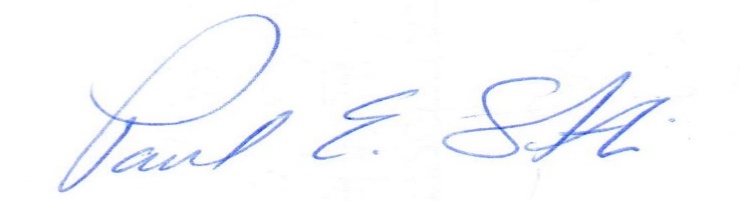  GREAT POLICE DEPARTMENT                                            POLICY & PROCEDURE NO.4.42EFFECTIVEDATE: 06/29/2011 GREAT POLICE DEPARTMENT                                            POLICY & PROCEDURE NO.4.42REVISIONDATE: POLICE ACCREDITATION STANDARDSREFERENCED:  22.2.7REVISIONDATE: POLICE ACCREDITATION STANDARDSREFERENCED:  22.2.7REVIEW DATE: 7/25/2022